Зарегистрировано Управлением Министерства юстиции Российской Федерации по Ханты-Мансийскому автономному округу-Югре 18 октября 2023 года,регистрационный номер ru863110002023003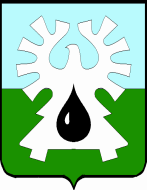                                         ГОРОДСКОЙ ОКРУГ УРАЙХАНТЫ-МАНСИЙСКОГО АВТОНОМНОГО ОКРУГА-ЮГРЫДУМА ГОРОДА УРАЙРЕШЕНИЕ от 20 сентября 2023 года                         	                                                     № 58О внесении изменений в устав города УрайРассмотрев внесенный прокурором города Урая проект муниципального правового акта о внесении изменений в устав города Урай, Дума города Урай решила: 1. Внести изменения в устав города Урай:  1.1. Статью 21 дополнить частью 11 следующего содержания:         «11. Депутат освобождается от ответственности за несоблюдение ограничений и запретов, требований о предотвращении или об урегулировании конфликта интересов и неисполнение обязанностей, установленных  Федеральным законом от 06.10.2003 №131-ФЗ «Об общих принципах организации местного самоуправления в Российской Федерации» и другими федеральными законами в целях противодействия коррупции, в случае, если несоблюдение таких ограничений, запретов и требований, а также неисполнение таких обязанностей признается следствием не зависящих от указанных лиц обстоятельств в порядке, предусмотренном частями 3 - 6 статьи 13 Федерального закона от 25 декабря 2008 года №273-ФЗ «О противодействии коррупции».».  1.2. Статью 23 дополнить частью 6 следующего содержания:          «6. Глава города освобождается от ответственности за несоблюдение ограничений и запретов, требований о предотвращении или об урегулировании конфликта интересов и неисполнение обязанностей, установленных Федеральным законом от 06.10.2003 №131-ФЗ «Об общих принципах организации местного самоуправления в Российской Федерации» и другими федеральными законами в целях противодействия коррупции, в случае, если несоблюдение таких ограничений, запретов и требований, а также неисполнение таких обязанностей признается следствием не зависящих от него обстоятельств в порядке, предусмотренном частями 3 - 6 статьи 13 Федерального закона от 25 декабря 2008 года №273-ФЗ «О противодействии коррупции».2. Направить решение в Управление Министерства юстиции Российской Федерации по Ханты-Мансийскому автономному округу - Югре для государственной регистрации.3. Опубликовать решение в газете «Знамя» в течение семи дней со дня поступления из Управления Министерства юстиции Российской Федерации по Ханты-Мансийскому автономному округу - Югре уведомления о включении сведений о данном решении в государственный реестр уставов муниципальных образований Ханты-Мансийского автономного округа - Югры.Председатель Думы города УрайПредседатель Думы города УрайИсполняющий обязанности главы города УрайИсполняющий обязанности главы города УрайподписьА.В.ВеличкоподписьА.Ю. Ашихмин25.09.202325.09.2023